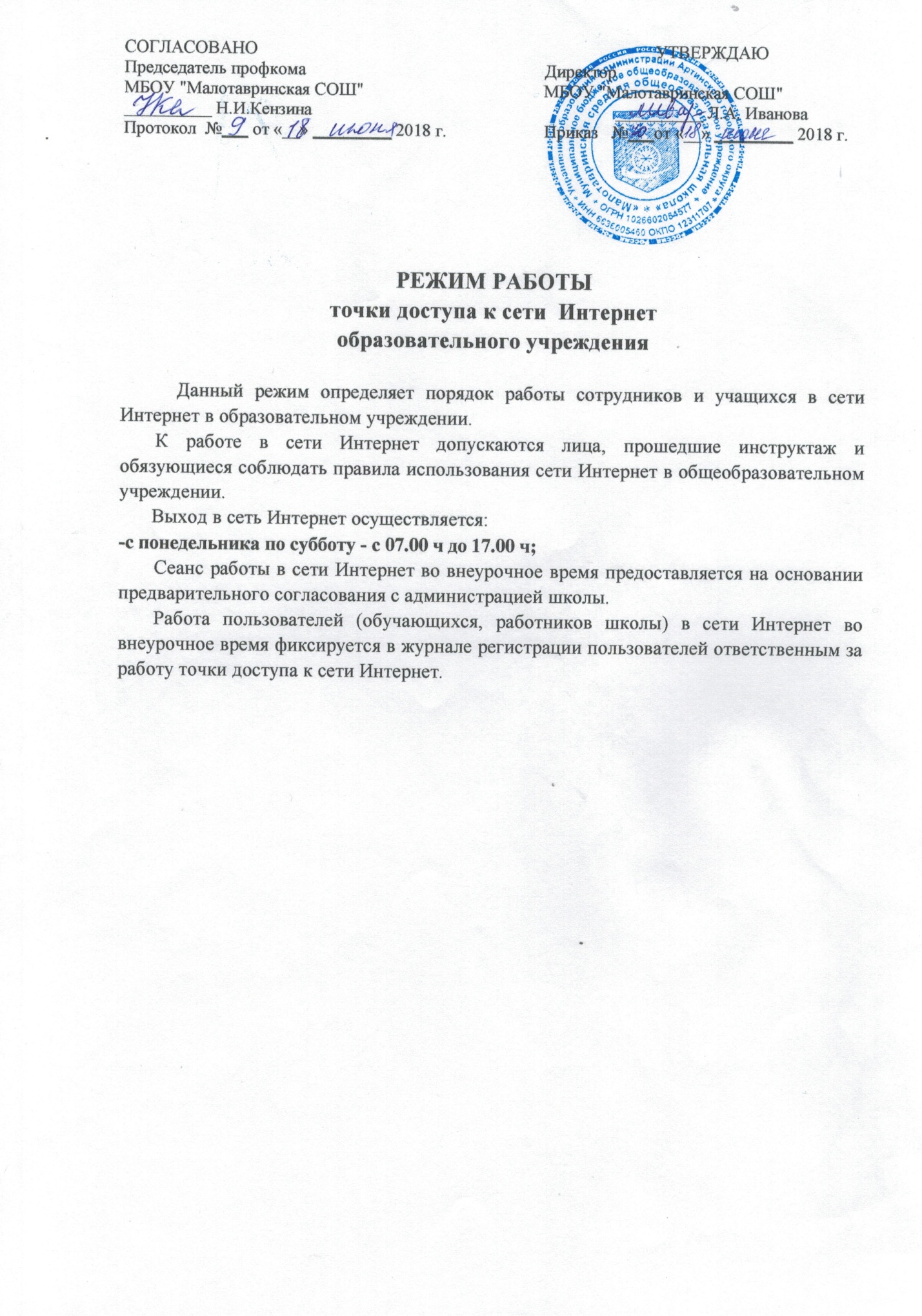 РЕЖИМ РАБОТЫточки доступа к сети  Интернет образовательного учрежденияДанный режим определяет порядок работы сотрудников и учащихся в сети Интернет в образовательном учреждении.	К работе в сети Интернет допускаются лица, прошедшие инструктаж и обязующиеся соблюдать правила использования сети Интернет в общеобразовательном учреждении.	Выход в сеть Интернет осуществляется:-с понедельника по субботу - с 07.00 ч до 17.00 ч;	Сеанс работы в сети Интернет во внеурочное время предоставляется на основании предварительного согласования с администрацией школы.	Работа пользователей (обучающихся, работников школы) в сети Интернет во внеурочное время фиксируется в журнале регистрации пользователей ответственным за работу точки доступа к сети Интернет.  СОГЛАСОВАНОПредседатель профкома 
МБОУ "Малотавринская СОШ"__________ Н.И.Кензина
Протокол  №___ от «__» _________ 2018 г. УТВЕРЖДАЮДиректорМКОУМБОУ "Малотавринская СОШ"__________ Л.А. ИвановаПриказ   №___от «__» _________ 2018 г. 